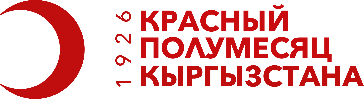 Приглашение на участие в тендереНациональное Общество Красного Полумесяца Кыргызской Республики (НОКП КР) является крупнейшей гуманитарной организацией, которая работает на территории Кыргызской Республики и ведет свою историю с 1926 г., выполняя вспомогательную роль и осуществляя содействие государственным органам в области оказания гуманитарной, материальной, медицинской, социальной, психологической и иной помощи для уязвимого населения.Настоящим, Национальное Общество Красного Полумесяца Кыргызской Республики (ОО НОКП КР) приглашает Вас принять участие в тендере на поставку гостиничных/конференц-услуг на территории Чуйской и Иссык-Кульской области Кыргызской Республики на 2024г.В случае заинтересованности предлагаем вам прислать в адрес отборочной комиссии заявку, включающую в себя следующую информацию:Наименование компании.Копии разрешительных документов на ведение деятельности.Перечень и условия предоставляемых услуг, уровень комфортности.Возможность оказания дополнительных услуг и эксклюзивных скидок, а также условия их предоставления.Прайс лист.Копии рекомендательных писем или отзывов от других организаций.Форма и условия оплаты.	Дополнительную информацию, которую вы сочтете необходимой.Заявки принимаются в запечатанном конверте с пометкой  «Тендер на поставку гостиничных услуг»  до 17.00 часов 26 января 2024 года по адресу: г.Бишкек, бульвар Эркиндик 10, ОО НОКП КР или на электронный адрес: j.sulaimanov@redcrescent.kg НОКП КР оставляет за собой право отклонить любые предложения или прекратить тендер в любое время без объяснения причин.